Periodizacija 		svjetske                   književnosti 		kroz 		epohe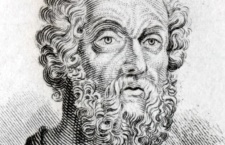 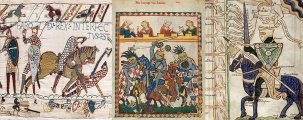 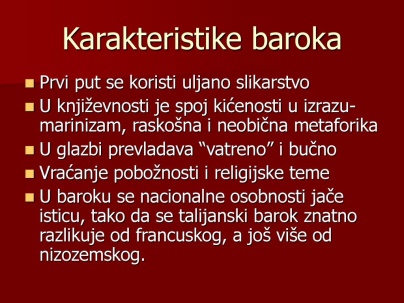 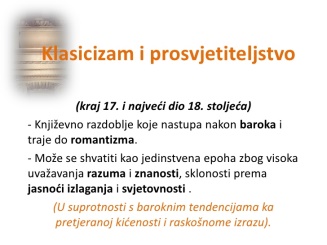 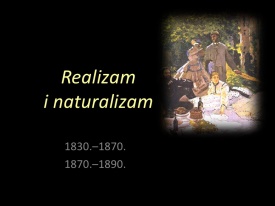 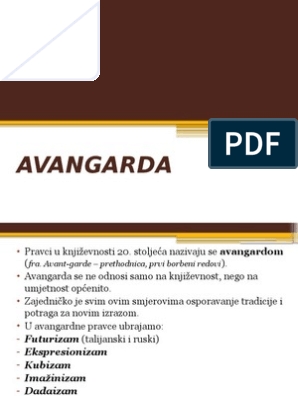 8.st.pr.K(antika)    5.-14. st (srednji vijek)      16.-17.st (barok)                   17.-18 st.			19.st.                  20.st (avan. i                                                                                                                                                                                                    suvremena )___________________________________________________________________________________________________                            											romantizam														                     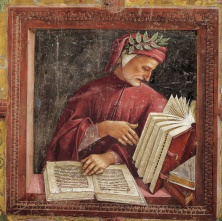 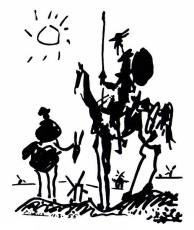 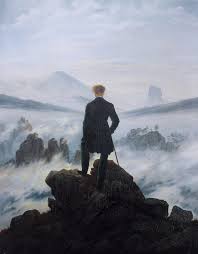 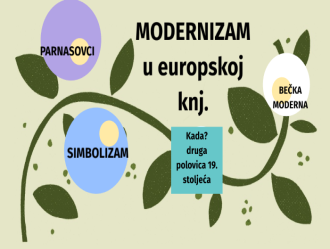 14.-16 st. humnizam i renesansa				18.i19 .st.                           kraj 19. st